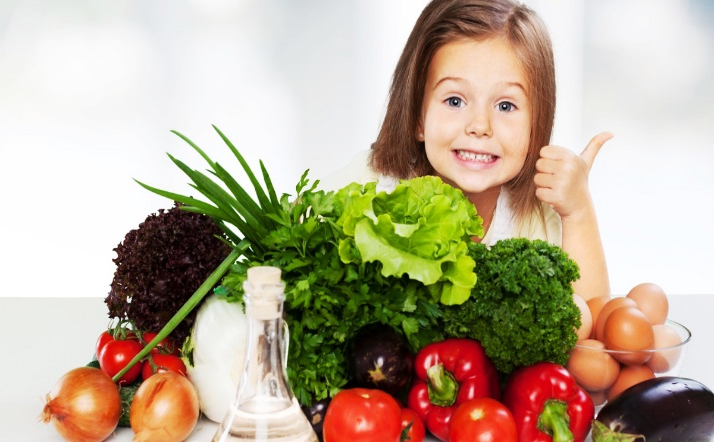 Организация рационального питания в МБДОУ №ЦРР д/сад №87»
Правильное, здоровое, рациональное питание для ребёнка является гарантией нормального течения роста, физического и нервно-психологического развития, долгой и счастливой жизни, эффективного образовательного и воспитательного процесса. Ухудшение качества питания приводит к ослаблению иммунной системы, ухудшению защитной реакции организма, прогрессированию развития аллергических реакций. Поэтому в работе ДОУ организация питания должна постоянно находиться под контролем. В дошкольном учреждении, где ребенок находится большую часть дня, правильная организация питания имеет большое значение. Задачи организации питания воспитанников:- обеспечение воспитанников пищевыми веществами, в том числе незаменимыми, иэнергией в соответствии с возрастными физиологическими потребностями в них, с учетом времени пребывания в ДОУ и характера осуществляемой деятельности;- формирование рационального пищевого поведения;- создание психологически комфортных условий для воспитанников ДОУ.Основные принципы организации питания в нашем учреждении:- полноценность и сбалансированность в рационе всех заменимых и незаменимых пищевых веществ;- соответствие энергетической ценности и рациона энергозатратам ребенка;- максимальное разнообразие продуктов и блюд, обеспечивающих сбалансированность рациона;- правильная технологическая и кулинарная обработка прдуктов, напрваленная на сохранность их исходной пищевой ценности, а также высокие вкусовые качества блюд;- объем рациона, режим питания, обстановка, формирующие у детей навыки культуры приема пищи;- соблюдение гигиенических требований к питанию (безопасность питания);- обеспечение правильного питьевого режима детей;- постоянный контроль за правильной организацией питания. 	  Процесс организации питания в МБДОУ «ЦРР д/сад №87» основывается на нормативных и методических документах по питанию. Основным документом является СанПиН 2.4.1.3049 – 2013 (Санитарно-эпидемиологические требования к устройству, содержанию и организации режима работы дошкольных образовательных организаций).Организация питания в ДОУ включает следующие направления: материально – технические условия (обеспечение) ; кадровые условия; воспитательно – образовательная работа педагогов; творческий подход педагогов в организации питания.  	В ДОУ организовано трехразовое питание на основе примерного десятидневного меню с учетом рекомендуемых среднесуточных норм питания.Рацион питания разнообразен как за счет расширения ассортимента продуктов, так и за счет разнообразия блюд, готовящихся из одного продукта. В детском саду имеется картотека технологических карт, утвержденная заведующей. Один экземпляр картотеки находится у старшей медицинской сестры, другой на пищеблоке. На второй завтрак дети получают соки, фрукты, кисломолочные продукты. В питании детей используется йодированная соль, проводится обязательная витаминизация третьего блюда. 	  При разработке меню учитываются возрастные группы: от 1,5 до 3-х лет и от 3-х до 7-ми лет. Набор блюд при этом единый, различен объем порций для младших и старших детей.  	Для осуществления контроля организации питания детей, качества поставляемых продуктов и соблюдения санитарно-гигиенических требований при приготовлении и раздаче пищи в учреждении создана бракеражная комиссия. Ежедневно в соответствии с графиком бракеражная комиссия снимает пробу готовых блюд на пищеблоке.   	Пищевые продукты, поступающие в детский сад, имеют документы, подтверждающие их происхождение, качество и безопасность, хранятся с соблюдением требований СанПиН и товарного соседства.К приему не допускаются продукты питания:без сопроводительной документации;с признаками порчи;с истекающими сроками годности.Согласно этому осуществляются такие способы приготовления:варка;приготовление на пару;запекание;тушение.Не допускается жарка, а также исключено приготовление продуктов, которые могут вызывать аллергические реакции.Устройство, оборудование, содержание пищеблока ДОУ соответствует санитарным правилам к организации детского общественного питания. Пищеблок оснащен всем необходимым технологическим и холодильным оборудованием, производственным инвентарем, кухонной посудой.  	Все блюда – собственного производства, готовятся в соответствии с технологическими картами, санитарными нормами.